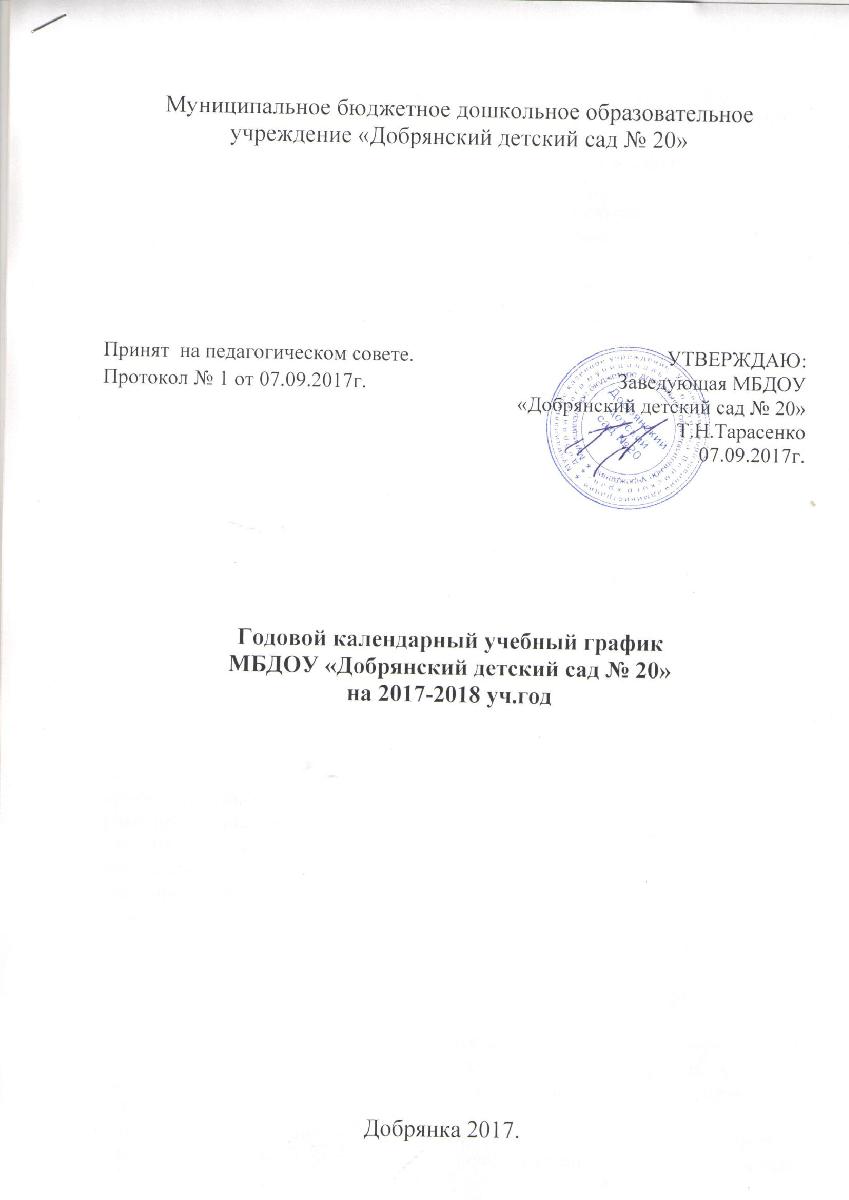 Пояснительная записка к календарному учебному графикуГодовой календарный учебный график сформирован  в соответствии с:Законом Российской Федерации «Об образовании»;Типовым положением о дошкольном образовательном учреждении, утвержденным постановлением Правительства Российской Федерации от 12.09.2009 № 666;Федеральным государственным образовательным стандартомдошкольного образования. Приказ Минобрнауки России от 17 октября 2013 г. N 1155.Санитарно-эпидемиологическими правилами и нормативами СанПин 2.4.1.3049-13 «Санитарно-эпидемиологические требования к устройству, содержанию и организации режима работы в дошкольных организациях», утверждѐнными постановлением Главного государственного санитарного врача Российской Федерации от 15.05.2013 № 26;Письмом Министерства образования Российской Федерации от 14.03.2000 № 65/23-16 «О гигиенических требованиях к максимальной нагрузке на детей дошкольного возраста в организованных формах обучения»;Положениемолицензированииобразовательнойдеятельности,утвержденным постановлением Правительства Российской Федерации от 31.03.2009 № 277;Содержание годового календарного учебного графика включает в себя следующее:режим работы ДОУ;продолжительность учебного года;количество недель в учебном году;организация непосредственно образовательной деятельности и приоритетного направления;сроки проведения творческих каникул, их начало и окончание;сроки проведения мониторинга достижения детьми планируемых результатовосвоения основной общеобразовательной программы дошкольного образования;праздничные дни;работа ДОУ в летний период;часы приема специалистов и администрации ДОУ.Годовой календарный учебный график обсуждается и принимается Педагогическим советом и утверждается приказом заведующего ДОУ.В середине учебного воспитанников организуютсягода (январь) творческиеи в летний период для каникулы, во время которыхпроводятся занятия только физического и художественно-эстетического направлений.Одной из форм обучения являются ННОД, на которых широко используются дидактические игры и упражнения, игровые ситуации, демонстрационныекартины и таблицы, раздаточный материал.дошкольных группах занятия проводятся с 1 сентября по  30 маягруппах раннего возраста развитие и социализация детей проводится весь год в игровой деятельности и в режимных моментах.Для каждой возрастной группы даны перечни занятий с учѐтом санитарных норм (федеральный компонент):детьми от 1,5 до 3 лет  -10 занятий в неделю, продолжительностью 8-10 мин;с детьми от 3 до 4 лет	-10 занятий в неделю, продолжительностью до 15 мин;детьми от 4 до 5 лет  -10 занятий в неделю, продолжительностью до 20 мин;детьми от 5 до 6 лет  -12 занятий в неделю, продолжительностью до 25 мин;детьми от 6 до 7 лет -14 занятий в неделю, продолжительностью до 30 мин. Перерывы между занятиями – не менее 10 мин.Максимальная недельная образовательная нагрузка (федеральный и региональный компонент)1,5 до 3- лет – 1 ч30 мин = 10 занятий в неделю3 до 4 года	- 2ч45 мин. = 11 занятий в неделю4 до 5 лет	- 4 часа = 12 занятий в неделю5 до 6 лет	- 6ч.15 мин. = 15 занятий в неделю6 до 7 лет	- 8ч.30мин. = 17 занятий в неделю.Помимо этого, образовательная деятельность осуществляется в процессе организации различных видов детской деятельности (игровой, коммуникативной, трудовой, познавательно-исследовательской, продуктивной, музыкально-художественной, чтения), а также в ходе режимных моментов, в самостоятельной деятельности детей и во взаимодействии с семьями воспитанников ДОУ.Годовой календарный учебный график на 2017-2018 учебный годп/пСодержаниеНаименование возрастных группНаименование возрастных группНаименование возрастных группНаименование возрастных группНаименование возрастных группI мл.IIмл.IIмл.СредняСредняСредняСтаршаяСтаршаяСтаршаяПодгот-ая кГрупгруппагруппаяягруппа (5-6группа (5-6группа (5-6школе группапа(3-4(3-4группагруппагруппагруппа 5-6группа 5-6группа 5-6(6-7    лет)1,5-2,года)года)(4-5(4-5(4-5лет)лет)лет)(2-3лет)лет)лет)года)1Количество возрастных5443442групп в каждойпараллели18 групп2Режим работы ДОУс 7.00-19.00с 7.00-19.00с 7.00-19.00с 7.00-19.003Начало учебного года1.09.20171.09.20171.09.20174Окончание учебного31.05.201831.05.201831.05.2018года5Количество недель в37 недель37 недель37 недельучебном году всего, втом числе:1 полугодие17 недель17 недель17 недель2 полугодие20 недель20 недель6Продолжительность55дней (понедельник - пятница)дней (понедельник - пятница)дней (понедельник - пятница)дней (понедельник - пятница)дней (понедельник - пятница)учебной недели7Недельная1112121415образовательнаянагрузка (НОД)8Недельная1112дополнительнаянагрузка9Перерыв между1010 мин.10 мин.10 мин.10 мин.10 мин.10 мин.10 миннепосредственно-мин.образовательнойдеятельностью1 0ПродолжительностьНеНеНеНеНеНеНеНе более 30однойболееболееболееболееболееболееболеемин.непосредственно -1015 мин.15 мин.15 мин.20 мин.20 мин.20 мин.25 мин.образовательноймин.н.деятельности10Объем недельной(1ч 30(2 ч 45(2 ч 45(4ч)(4ч)(6 ч 15(8ч30мин.)образовательноймин)мин)мин)мин)нагрузкиРегламентирование1,21,21,21,21,2образовательногоПОЛОПОЛОполовполовполовполовполови наполовина11процесса,ВИНи наи наи наи наднядняполовина дняа дняи наи наи наи надняполовина дняа дняднядняднядняднядняднядня12Творческиезимние -с 25.12.2017 г. - 08.01.2018 г.;зимние -с 25.12.2017 г. - 08.01.2018 г.;зимние -с 25.12.2017 г. - 08.01.2018 г.;зимние -с 25.12.2017 г. - 08.01.2018 г.;каникулызимние -с 25.12.2017 г. - 08.01.2018 г.;зимние -с 25.12.2017 г. - 08.01.2018 г.;зимние -с 25.12.2017 г. - 08.01.2018 г.;зимние -с 25.12.2017 г. - 08.01.2018 г.;каникулылетние - с 1.06.2017 г. - 31.08.2017 г.летние - с 1.06.2017 г. - 31.08.2017 г.летние - с 1.06.2017 г. - 31.08.2017 г.летние - с 1.06.2017 г. - 31.08.2017 г.летние - с 1.06.2017 г. - 31.08.2017 г.летние - с 1.06.2017 г. - 31.08.2017 г.летние - с 1.06.2017 г. - 31.08.2017 г.летние - с 1.06.2017 г. - 31.08.2017 г.13Летне-с 01.06.2017 г. по 31.08.2017 гс 01.06.2017 г. по 31.08.2017 гс 01.06.2017 г. по 31.08.2017 гоздоровительныйпериод14Срокимониторингвводный1-2 неделяпроведениядостижениясентябрямониторингавоспитанникамикачествапланируемыхобразования:результатов освоенияосновнойобщеобразовательнойпрограммыитоговыйс 03.05.2017дошкольногог. пообразования12.05.2017 г15ПериодСентябрь 2 неделяСентябрь 2 неделяпроведенияДекабрь 3 неделяДекабрь 3 неделяродительскихФевраль-Март 3 неделяФевраль-Март 3 неделясобранийМай 3 неделяМай 3 неделя16ПраздничныеПо календарюПо календарюдни17Работа в летнийФункционирует в обычном режиме с 01.06.2016 г.Функционирует в обычном режиме с 01.06.2016 г.Функционирует в обычном режиме с 01.06.2016 г.Функционирует в обычном режиме с 01.06.2016 г.периодпо плану летне-оздоровительной работыпо плану летне-оздоровительной работыпо плану летне-оздоровительной работыпо плану летне-оздоровительной работы18ПриемУчитель-логопедПонедельник – 18.00-19.00Понедельник – 18.00-19.00специалистовВторник – 18.00-19.00Вторник – 18.00-19.00Пятница 17.30-18.00Пятница 17.30-18.00Педагог-психологВторник 17.30-18.30Вторник 17.30-18.30Четверг 17.30-18.30Четверг 17.30-18.30Муз.руководительПонедельник 17.00-18.00Понедельник 17.00-18.0019ПриѐмЗаведующаяСреда 17.00-19.00Среда 17.00-19.00администрацииЗам заведующей поПятница 17.00-19.00Пятница 17.00-19.00ВМРГлавный бухгалтерПонедельник 17.00-19.00Понедельник 17.00-19.00Зам.заведующей поВторник 17.00-19.00Вторник 17.00-19.00АХЧДелопроизводительЧетверг 17.00-19.00Четверг 17.00-19.00